.A HAND UP 4 VETS AUCTION LEFTOVERS 4 SALE100% of purchase supports homeless and disabled veterans.Please email your offer to JWV for vets@gmail.com or text to 858-245-0829                                                   Mastercard, Visa, American Express, Discover, Pay Pall and Zelle will all be accepted for payment  64     	Tee For Two       	Ironwood Country Club; Round of Golf for Two with Cart				$150		               $ 75		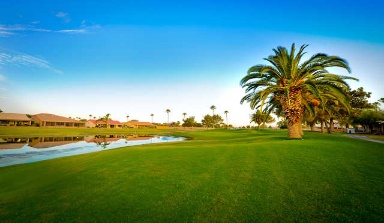 6	Tequila Tasting		Private Agave Spirits Tasting for 8-10 friends with renowned Tequila 	                 400			   200                                                          Specialist. Event can contain educational and  aspects historical as                                                          As well as an enhanced tasting experience g six Agave spirits .20	4 A Baby Boy		A Diaper bag filled with 14 outfits and 30 useful items for the parents 		140			      70				                             of a new baby boy21	4 A Baby Girl		A Diaper bag filled with 14 outfits and 30 useful items for the parents 		140			      70		                             of a new baby girl.26	Film Festival		Enjoy 30+ great films in the comfort of your own home with this household 	$225			     100.Pass to the 26th  annual Greater Phoenix Film Festival. (Feb. 10-28, 1922)	71	Team Signed		An official NBA Basketball signed by every member of the Boston Celtics		300			       145	 	Basketball		 Basketball Team.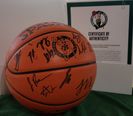 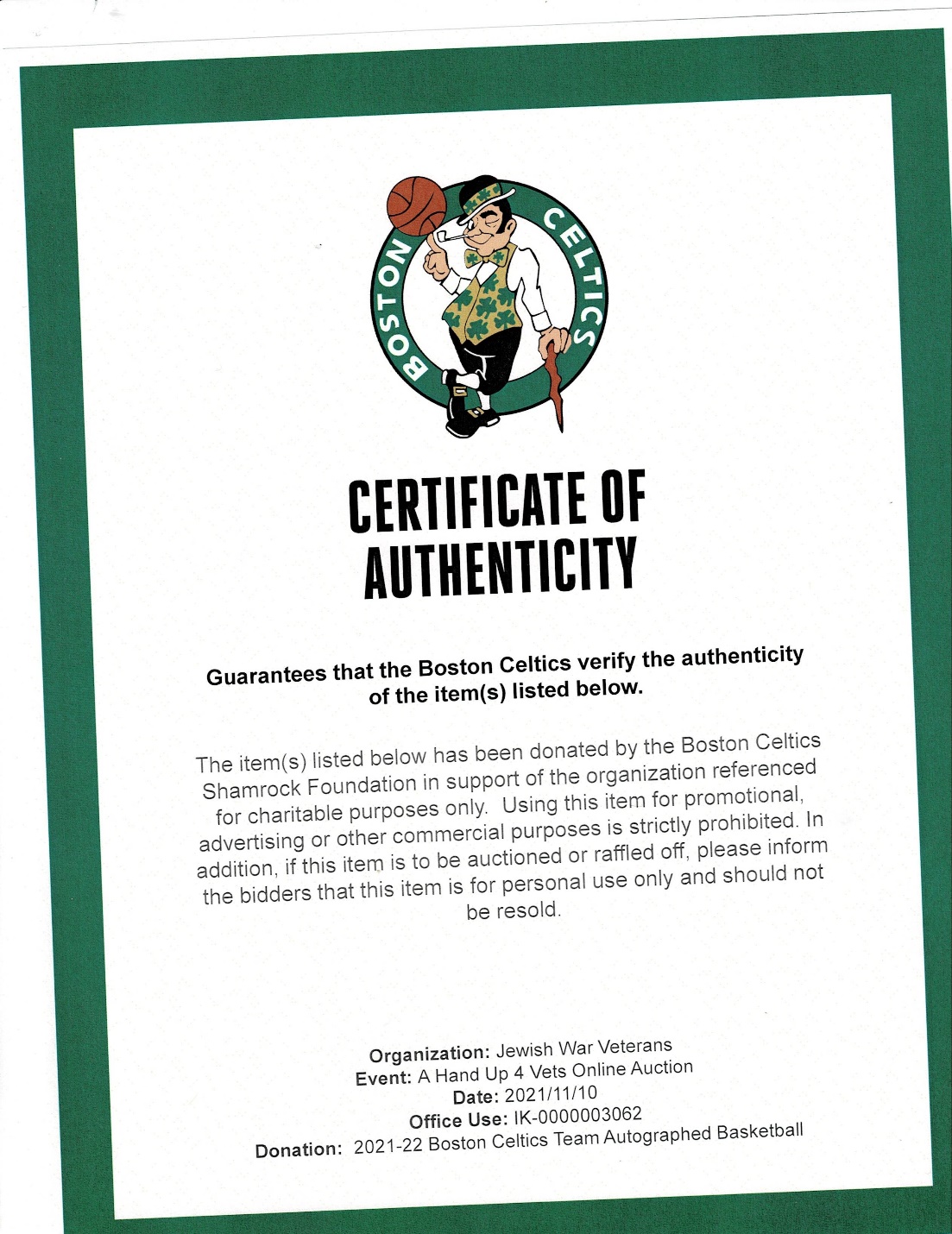 23	Lose Weight or		4 virtual sessions with renown hypnotherapist Cheryl Elman will help you 	595			        295		Stop Smoking		 lose those unwanted pounds or stop smoking.  			72	Team Signed		An official NBA Basketball signed by every member of the Miami Heat		300			       145	 				Basketball Team.  7          Get More Room              Three 4 hour sessions with Kim, owner of Joyful Downsizing to help you 	From Your Space 	organize your home, office or garage, (Chandler,Tempe, Gilbert &Scottsdale only) 	300			        100	24     Ryobi Circular Saw	Great for either a Do it Your selfer or Handy Man.  Includes:a 7-1/4 inch Blade, Blade Wrench and 6 ft. Cord, . Backed  by                           55.00	                35.00	                                                           Ryobi’s 3 year Limited Warranty                       		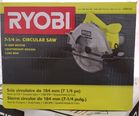 39    Have a delicious lunch at Pier 54 on the lakeshore in Tempe where author, Stephanie Silverman                 175                                   85        Hauser will give you an autographed copy of her book, Plan B. In the book Stephanie tells us how she and her husband sold their marketing business, their home and all their belongings to live on a catamaran sailboat and attempt to sail around the world.. Find out how they survived a two-year trip her husband fell off the boat the FIRST day. Their journey was filled with storms, sharks, and a realistic fear of pirates, lived off the sea, and ultimately got hit by lightning In this hysterical recollection from her travel diaries, Stephanie experiences frustration and fear on a roller coaster mixed with joy and bravery while learning about herself, her husband and her tolerance for a latte less lifestyle.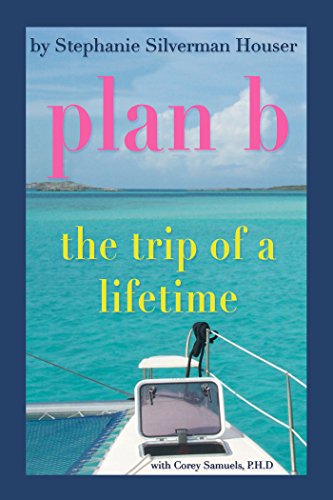 6. Hollywood History                "Father's Little Dividend" one sheet movie poster by Unknown, 1951 Unsigned Offset Lithograph. Paper size is 41.25 x 27 inches, with an image size of 41.25 x 27 inches. The Offset Lithograph is #51 from an edition of 139 It is linen backed  . Additional details: First edition movie poster starring Spencer Tracy, Joan Bennett and Elizabeth Taylor titled "Father's Little Dividend".
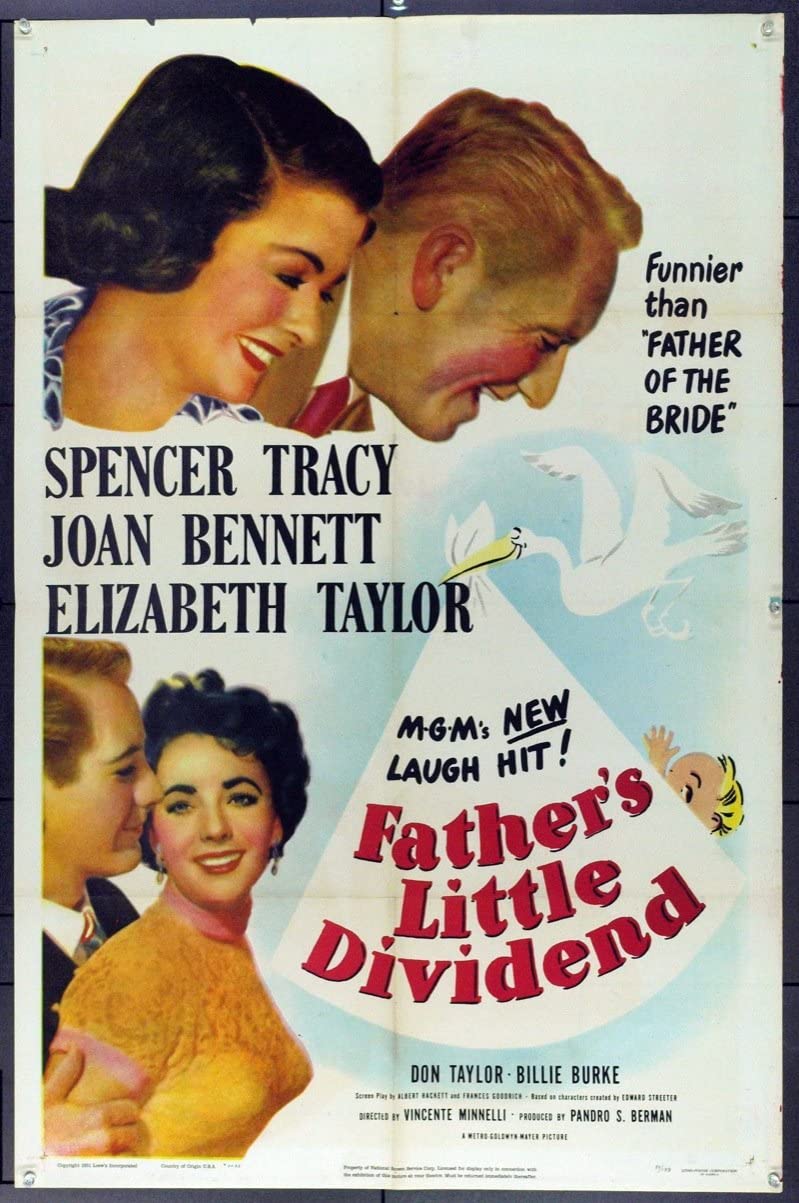 